. LICEO DE MÚSICA- COPIAPÓ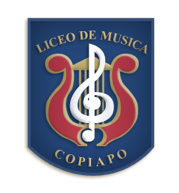 “ Educar a través de la música para el desarrollo integral de los estudiantes”AUTORIZACION  OPTATIVA DE RELIGION AÑO 2024Estimados Padres y Apoderados :Indique el nombre  completo de su hijo (a) y/o pupilo (a) que matriculará en este establecimiento ;Nombre :…………………………………………………………………………………………………………Curso   actual año (2023)    :……………………………………1.- Este  establecimiento  impartirá 2 horas semanales de clases de Religión dentro del horario lectivo.2.- Responda las siguientes preguntasNombre del Apoderado o Tutor………………………………………………………………………………………………………………………Firma………………………………………………………………( DEVOLVER AL PROFESOR JEFE)Esta encuesta se realiza en conformidad con lo dispuesto en el decreto supremo N°924/83 de Educación, que estipula que en todos los establecimientos educacionales del país deberá ofrecerse clases de religión con carácter optativo para los alumnos y sus familias.Copiapó, diciembre  2023PROPUESTASPREFERENCIA1.-¿Quiere que su  hijo/a  reciba clases de religión? ( cualquier credo)Si                           No  Marque con una  X su opciónSi su respuesta es Si Responda la pregunta N°2Si su respuesta es Si Responda la pregunta N°22.- ¿ Qué opción de  Religión o credo prefiere para su hijo/a?